Сведения 
о структурных подразделениях ПАО Сбербанк Тверской области, уполномоченных на работу со специальными избирательными счетами кандидатов при проведении выборов в органы местного самоуправления Тверской области 
в 2022 годуИнформационное сообщение ПАО Сбербанк1. Обслуживание кандидатов (их уполномоченных представителей по финансовым вопросам) в отделениях ПАО Сбербанк, уполномоченных на работу со специальными избирательными счетами, осуществляется в порядке электронной очереди.Для этого в аппарате электронной очереди следует выбратькнопку «Вклады, счета»: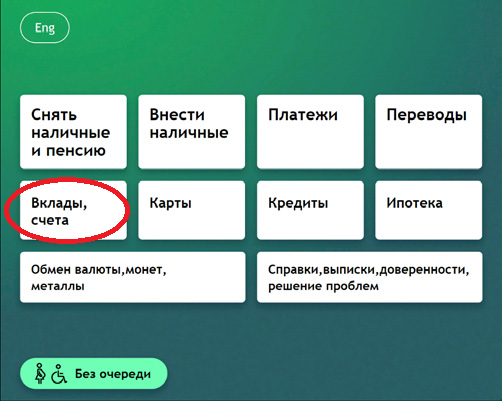 Затем – «Избирательный счет кандидата»: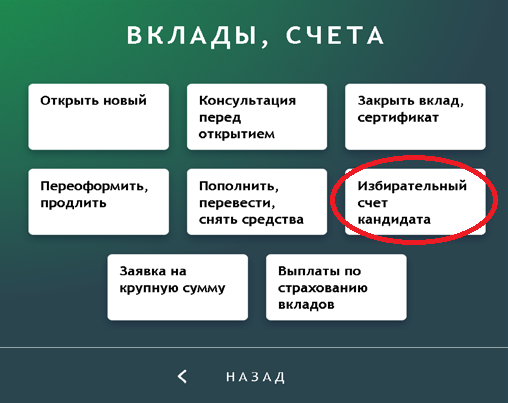 Кандидат (уполномоченный представитель по финансовым вопросам) будет направлен к специальному работнику ПАО Сбербанк в приоритетном порядке.2. При совершении уполномоченным представителем кандидата по финансовым вопросам операции по специальному избирательному счету банк требует предъявление подлинника нотариально удостоверенной доверенности.Приложение№ 2к письмуот 10.06.2022 № 07-05/529Избирательная комиссия, выдающая разрешение на открытие специального избирательного счетаНаименование выборовНаименование дополнительного офиса ПАО Сбербанк Адрес дополнительного офиса ПАО Сбербанктерриториальная избирательная комиссия Московского района города ТвериВыборы депутатов Тверской 
городской ДумыДоп.офис №8607/01Тверская область, г.Тверь, улица Вагжанова, 5территориальная избирательная комиссия Заволжского района города ТвериВыборы депутатов Тверской 
городской ДумыДоп.офис №8607/0158Тверская область, г.Тверь, улица Горького, 86/3территориальная избирательная комиссия Пролетарского района города ТвериВыборы депутатов Тверской 
городской ДумыДоп.офис №8607/0141Тверская область, г.Тверь, проспект Ленина, 5территориальная избирательная комиссия Центрального района города ТвериВыборы депутатов Тверской 
городской ДумыДоп.офис №8607/0183Тверская область, г.Тверь, улица Трехсвятская, 8